	Grupa A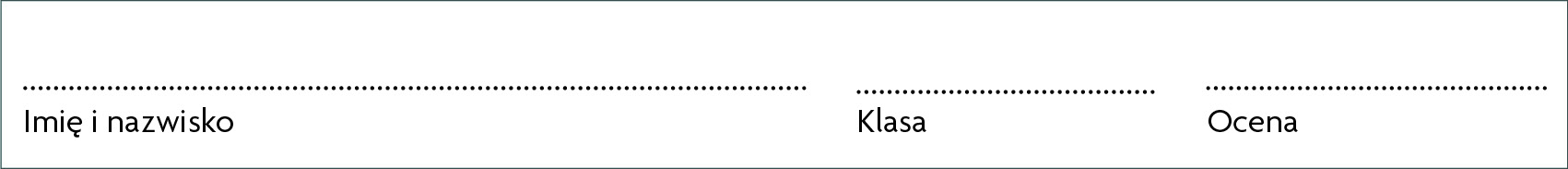 Sprawdzian6. 	Zadanie 1. (0–4)Uzupełnij tabelę, wpisując litery przyporządkowane odpowiednim wydarzeniom z dwudziestolecia międzywojennego II RP.A.	wybuch pierwszego powstania śląskiegoB.	wybuch powstania wielkopolskiegoC.	Bitwa WarszawskaD.	przewrót majowyE.	pierwsze wybory prezydenckieZadanie 2. (0−3)Oceń prawdziwość każdego zdania.Zaznacz PRAWDA, jeśli zdanie jest prawdziwe, lub FAŁSZ, jeśli jest fałszywe.Zadanie 3. (0−2)Podaj dwie przyczyny przewrotu majowego.A. 	B.	Zadanie 4. (0−3)Przeczytaj tekst i uzupełnij zdania, tak aby były prawdziwe.Wpisz w każdą lukę literę przyporządkowaną właściwej informacji.Pierwszą ustawą zasadniczą w II RP parlament uchwalił w 4.A .... . Dokument ten gwarantował równość obywateli wobec prawa, wybory pięcioprzymiotnikowe, podział władzy na 4.B ..... . Połączone w Zgromadzenie Narodowe sejm i senat wybierały 4.C ....... .4.Aa)	1919 r. b) 1921 r. c) 1930 r. d) 19353.Ba)	ustawodawczą, wykonawczą, wojskowąb)	ustawodawczą, sądowniczą, opiniodawcząc)	ustawodawczą, wykonawczą, sądownicząd)	ustawodawczą, wojskową, opiniodawczą3.Ca)	premierab)	marszałka sejmuc)	prezydentad)	naczelnika państwaZadanie 5. (0−1)Wskaż poprawne dokończenie zdania.Antysemityzm to postawa wrogości i nienawiści wobecA.	Ukraińców.B.	Niemców.C.	Żydów.D.	Białorusinów.Zadanie 6. (0−2)Dobierz do pojęć odpowiednie definicje.Przy każdym pojęciu wpisz literę przyporządkowaną właściwej definicji.I.	COP − .................II.	polityka równowagi i balansu – ......................A.	polityka gospodarcza rządu, której celem była utrzymanie równowagi między eksportem a importemB.	obszar w widłach Wisły i Sanu, na którym rząd II RP postanowił rozbudować przemysłC.	utrzymywanie poprawnych stosunków politycznych z Niemcami i ZSRS bez zbliżania się politycznego do żadnego z nichD.	organizacja polityczna, której celem było utrzymanie równowagi w sejmie i poparcia dla rząduZadania 7. (0−2)Wymień dwa żądania III Rzeszy w stosunku do Polski w 1939 r.A. 	B.	Zadania 8. (0−3)Wskaż po jednym osiągnięciu II RP w sporcie, technice i nauce.A. 	B.	C. 	Zadania 9. (0−4)Uzupełnij tabelę.Do każdej postaci wymienionej w tabeli dopisz literę przyporządkowaną właściwemu wydarzeniu lub funkcji.A. budowa Gdyni • B. przewrót majowy • C. powstanie wielkopolskie • D. minister spraw zagranicznych • E. prezydent II RPZadanie 10. (0−4)Oceń prawdziwość każdego zdania.Zaznacz zdanie fałszywe.Zadanie 11. (0−2)Które wydarzenie jest chronologicznie pierwsze, a które chronologicznie ostatnie.Zaznacz litery przyporządkowane odpowiednim wydarzeniom.	I.	Wydarzenie chronologicznie pierwsze	 A / B / C / D	II.Wydarzenie chronologicznie ostatnie	 A / B / C / DA.	podpisanie paku Ribbentrop-MołotowB.	podpisanie paktu o nieagresji między Polską i ZSRSC.	zajęcie przez Polskę Spiszu i OrawyD.	podpisanie deklaracji o niestosowaniu przemocy między Polską a NiemcamiNr zadania1234567891011Suma punktówLiczba punktów19181919192019221.	Pierwszym prezydent II RP był Stanisław Wojciechowski.PF2.	Polska wygrała plebiscyty na Warmii i Mazurach.PF3.	Młodych obrońców Warszawy nazywano „orlętami”.PF1. Józef Beck2. Eugeniusz Kwiatkowski3. Józef Piłsudski4. generał Józef Dowbór-Muśnicki1.	Prezydentem za rządów sanacji został Ignacy Mościcki.F2.	W II RP więcej Polaków mieszkało w mieście niż na wsi.F3.	Józef Piłsudski chciał wywołać wojnę prewencyjną przeciw ZSRS.F4.	Polska zajęła Zaolzie na mocy umowy z III Rzeszą z maja 1935 r.F